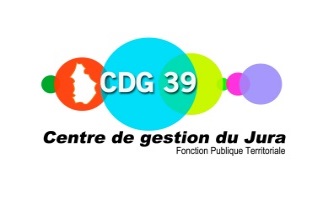 Centre de Gestion du Jura – 3 rue Victor Bérard– 39300 CHAMPAGNOLE cedexTél : 03-84-53-06-39FORMULAIRE DE SAISINE DU COMITE TECHNIQUEObjet : Régime indemnitaire - RIFSEEPRégime Indemnitaire tenant compte des Fonctions, des Sujétions, de l’Expertise et de l’Engagement Professionnel. Il est composé de deux parties : 1/ l’Indemnité de Fonctions, de Sujétions et d’Expertise (IFSE) 		 2/ le Complément Individuel (CI)Le code génral de la fonction publique fait obligation de déterminer les plafonds applicables à chacune des deux parts du RIFSEEP et d’en fixer les critères d’attribution. Il appartient ainsi à l’organe délibérant de fixer les modalités de mise en œuvre de l’IFSE et du CIA. Ainsi il est obligatoire de mettre en place le CIA même si la collectivité ne souhaite pas le verser.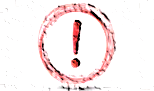 Références :Code général de la fonction publique, article L.714-4 à L.714-13Décret n°91-875 du 6 septembre 1991Loi n°2010-751 du 5 juillet 2010 relative au dialogue socialDécret n°2014-513 du 20 mai 2014Circulaire NOR RDFF1427139C du 5 décembre 2014 Arrêtés d’application aux corps de la FPECOLLECTIVITE : ……………………………………..Nom et coordonnées de la personne en charge du dossier : ……………………………….. …………………………………….		…………………….@............................Nombre d’habitants :……………………	Nombre d’agents titulaires : ……….  	Stagiaires :…..        Non titulaires : ………………Les formulaires de saisine du C.T. ne doivent pas être nominatifsDocuments de gestion de personnel obligatoires établis dans la collectivité : Tableau des effectifs □	Organigramme anonymé avec fonctions □	(à Joindre obligatoirement) Fiches de poste □ (joindre un exemple)          Délibération définissant des critères d’évaluation des agents 	□Information des agents :   Groupe de travail □	Réunions  □…………………………………..………………Information des élus :      Oui □    Non 	□     Modalités…………………………..…………………………Mise en œuvre du RIFSEEP :   A compter du  ……/…/…  (Après la saisine du CT et la délibération)LES MODALITES DE MISE EN OEUVRE DU NOUVEAU REGIME INDEMNITAIRE DOIVENT ETRE DEFINIES PRECISEMENT PAR UNE DELIBERATIONBénéficiaires :Stagiaires □ 	Titulaires □	Contractuels de droit public □ (Le cas échéant les contractuels comptant ............... d'ancienneté)Indemnité de Fonctions, de Sujétions et d’Expertise (IFSE) Refonte du régime indemnitaire existant □   Première mise en œuvre d’un régime indemnitaire □MODALITES DE VERSEMENT IFSE : Annuellement □ Mensuellement  □Autres…………………………Complément Individuel Annuel (C.I.A)        Part variable et versement facultatifLa modulation des montants individuels introduit une différenciation entre les agents qui doit être légalement fondée. Elle doit reposer notamment sur les critères de l’entretien professionnelLe CI ne doit pas représenter une part disproportionnée dans le régime indemnitaire totalReprendre les groupes de fonctions du tableau IFSE :JOINDRE DES TABLEAUX ANNEXES SI NECESSAIRELe sort du régime indemnitaire en cas de maladie :Congés maladie : En l'absence de textes réglementaires pour la Fonction Publique Territoriale le maintien du régime indemnitaire n'est pas possible. Cependant, l'assemblée délibérante peut en prévoir le versement en maladie ordinaire. En cas de congé de longue maladie, congé de grave maladie ou congé de longue durée, le versement du RIFSEEP (IFSE et CI) est suspendu. IFSE :Le versement se poursuivra en cas de maladie ordinaire		OUI □		NON □ Si oui, en suivant le sort du traitement   OUI □		NON □	Ou avec d’autres modalités à préciser :…………………………………………………..……………………………..…CI :Le versement se poursuivra en cas de maladie ordinaire		OUI □			NON □	Si oui, en suivant le sort du traitement   OUI □		NON □	Ou avec d’autres modalités à préciser :…………………………………………………………………………………… ………………………………..……………………………………………………………………………………………………………………………..……………………………………………………………………………………………………………………………..……………………………………………………………………………………………LE PROJET DE DELIBERATION est à JOINDRE IMPERATIVEMENT A noter :Le nom des agents ne doit pas apparaître dans la délibération.Un arrêté individuel sera pris pour déterminer le montant attribué personnellement à l’agent (1 arrêté IFSE + 1 arrêté CI).Fait à……………………………………………………… le………………………………………………..										Signature de l'autorité territoriale Catégorie statutaire –+ exemples de cadres d’emploiGroupes de FONCTIONSLe décret indique 4 groupes en catégorie A, 3 groupes en catégorie B et 2 groupes en catégorie C mais la collectivité a la possibilité d’adapter à son organigramme et faire varier le nombre de groupesFONCTIONS DEFINIESDANS LA COLLECTIVITEMONTANTS ANNUELS DANS LA COLLECTIVITEMONTANTS ANNUELS DANS LA COLLECTIVITEPLAFONDSindicatifsréglementairesCatégorie statutaire –+ exemples de cadres d’emploiGroupes de FONCTIONSLe décret indique 4 groupes en catégorie A, 3 groupes en catégorie B et 2 groupes en catégorie C mais la collectivité a la possibilité d’adapter à son organigramme et faire varier le nombre de groupesFONCTIONS DEFINIESDANS LA COLLECTIVITEMONTANT MINIMALMONTANT MAXIMALPLAFONDSindicatifsréglementairesA : (Ex : Attaché – Conseiller SE…)G1Ex : Direction - Secrétariat général36 210 €A : (Ex : Attaché – Conseiller SE…)G136 210 €A : (Ex : Attaché – Conseiller SE…)G2Ex : Responsable de service, Coordination…32 130 €A : (Ex : Attaché – Conseiller SE…)G232 130 €A : (Ex : Attaché – Conseiller SE…)G3Ex : Chargé de mission…25 500 €A : (Ex : Attaché – Conseiller SE…)G325 500 €A : (Ex : Attaché – Conseiller SE…)G420 400 €B : (Rédacteur – Educateur – Animateur – Assistant SETechnicien…)G1Ex : Responsable… 17 480 €B : (Rédacteur – Educateur – Animateur – Assistant SETechnicien…)G117 480 €B : (Rédacteur – Educateur – Animateur – Assistant SETechnicien…)G2Ex : Expert – Référent…16 015 €B : (Rédacteur – Educateur – Animateur – Assistant SETechnicien…)G216 015 €B : (Rédacteur – Educateur – Animateur – Assistant SETechnicien…)G3Ex : gestionnaires de dossier.14 650 € B : (Rédacteur – Educateur – Animateur – Assistant SETechnicien…)G314 650 € C : (Adjoint administratif. – Agent    social – ATSEM – Adjoint  animation…)G1Ex : Responsable…11 340 €C : (Adjoint administratif. – Agent    social – ATSEM – Adjoint  animation…)G111 340 €C : (Adjoint administratif. – Agent    social – ATSEM – Adjoint  animation…)G2Ex : Agent avec qualification – Sujétions particulières …10 800 €C : (Adjoint administratif. – Agent    social – ATSEM – Adjoint  animation…)G210 800 €C : (Adjoint administratif. – Agent    social – ATSEM – Adjoint  animation…)G210 800 €Catégorie statutaireGroupesCRITERES D’EVALUATION DE LA COLLECTIVITE (Cf. ENTRETIEN PROFESSIONNEL) = 4 critères réglementaires + sous-critères le cas échéantMONTANTS ANNUELS DANS LA COLLECTIVITEMONTANTS ANNUELS DANS LA COLLECTIVITEPLAFONDS indicatifs réglementairesCatégorie statutaireGroupesCRITERES D’EVALUATION DE LA COLLECTIVITE (Cf. ENTRETIEN PROFESSIONNEL) = 4 critères réglementaires + sous-critères le cas échéantMONTANTMINIMALMONTANT MAXIMALPLAFONDS indicatifs réglementairesA : (Ex : Attaché – Conseiller SE…)G1Ce coefficient sera déterminé à partir des résultats de l’évaluation professionnelle selon les modalités suivantes :La manière de servir 10%Le respect des protocoles et des réglementations en vigueur 10%Les sujétions particulières liées au poste 10%Le supplément de travail fourni 10%Les remplacements effectués lors des absences du personnel 15%L’intérêt professionnel et le relationnel pour la commune 20%L’expérience professionnelle acquise et développée (formation…) 10%L’effort de participation à la vie de l’établissement 15%6 390 €A : (Ex : Attaché – Conseiller SE…)G2Ce coefficient sera déterminé à partir des résultats de l’évaluation professionnelle selon les modalités suivantes :La manière de servir 10%Le respect des protocoles et des réglementations en vigueur 10%Les sujétions particulières liées au poste 10%Le supplément de travail fourni 10%Les remplacements effectués lors des absences du personnel 15%L’intérêt professionnel et le relationnel pour la commune 20%L’expérience professionnelle acquise et développée (formation…) 10%L’effort de participation à la vie de l’établissement 15%5 670 €A : (Ex : Attaché – Conseiller SE…)G3Ce coefficient sera déterminé à partir des résultats de l’évaluation professionnelle selon les modalités suivantes :La manière de servir 10%Le respect des protocoles et des réglementations en vigueur 10%Les sujétions particulières liées au poste 10%Le supplément de travail fourni 10%Les remplacements effectués lors des absences du personnel 15%L’intérêt professionnel et le relationnel pour la commune 20%L’expérience professionnelle acquise et développée (formation…) 10%L’effort de participation à la vie de l’établissement 15%4 500 €A : (Ex : Attaché – Conseiller SE…)G4Ce coefficient sera déterminé à partir des résultats de l’évaluation professionnelle selon les modalités suivantes :La manière de servir 10%Le respect des protocoles et des réglementations en vigueur 10%Les sujétions particulières liées au poste 10%Le supplément de travail fourni 10%Les remplacements effectués lors des absences du personnel 15%L’intérêt professionnel et le relationnel pour la commune 20%L’expérience professionnelle acquise et développée (formation…) 10%L’effort de participation à la vie de l’établissement 15%3 600 €B : (Rédacteur – Educateur – Animateur – Assistant SE Technicien…)G1Ce coefficient sera déterminé à partir des résultats de l’évaluation professionnelle selon les modalités suivantes :La manière de servir 10%Le respect des protocoles et des réglementations en vigueur 10%Les sujétions particulières liées au poste 10%Le supplément de travail fourni 10%Les remplacements effectués lors des absences du personnel 15%L’intérêt professionnel et le relationnel pour la commune 20%L’expérience professionnelle acquise et développée (formation…) 10%L’effort de participation à la vie de l’établissement 15%2 380 €B : (Rédacteur – Educateur – Animateur – Assistant SE Technicien…)G2Ce coefficient sera déterminé à partir des résultats de l’évaluation professionnelle selon les modalités suivantes :La manière de servir 10%Le respect des protocoles et des réglementations en vigueur 10%Les sujétions particulières liées au poste 10%Le supplément de travail fourni 10%Les remplacements effectués lors des absences du personnel 15%L’intérêt professionnel et le relationnel pour la commune 20%L’expérience professionnelle acquise et développée (formation…) 10%L’effort de participation à la vie de l’établissement 15%2 185 €B : (Rédacteur – Educateur – Animateur – Assistant SE Technicien…)G3Ce coefficient sera déterminé à partir des résultats de l’évaluation professionnelle selon les modalités suivantes :La manière de servir 10%Le respect des protocoles et des réglementations en vigueur 10%Les sujétions particulières liées au poste 10%Le supplément de travail fourni 10%Les remplacements effectués lors des absences du personnel 15%L’intérêt professionnel et le relationnel pour la commune 20%L’expérience professionnelle acquise et développée (formation…) 10%L’effort de participation à la vie de l’établissement 15%1 995 €C : (Adjoint administratif. – Agent social – ATSEMM – OAPS – Adjoint animation…)G1Ce coefficient sera déterminé à partir des résultats de l’évaluation professionnelle selon les modalités suivantes :La manière de servir 10%Le respect des protocoles et des réglementations en vigueur 10%Les sujétions particulières liées au poste 10%Le supplément de travail fourni 10%Les remplacements effectués lors des absences du personnel 15%L’intérêt professionnel et le relationnel pour la commune 20%L’expérience professionnelle acquise et développée (formation…) 10%L’effort de participation à la vie de l’établissement 15%1 260 €C : (Adjoint administratif. – Agent social – ATSEMM – OAPS – Adjoint animation…)G2Ce coefficient sera déterminé à partir des résultats de l’évaluation professionnelle selon les modalités suivantes :La manière de servir 10%Le respect des protocoles et des réglementations en vigueur 10%Les sujétions particulières liées au poste 10%Le supplément de travail fourni 10%Les remplacements effectués lors des absences du personnel 15%L’intérêt professionnel et le relationnel pour la commune 20%L’expérience professionnelle acquise et développée (formation…) 10%L’effort de participation à la vie de l’établissement 15%1 200 €LES MODALITES DE VERSEMENT DU CI : Annuellement □   Mensuellement □   Autre  LES MODALITES DE VERSEMENT DU CI : Annuellement □   Mensuellement □   Autre  LES MODALITES DE VERSEMENT DU CI : Annuellement □   Mensuellement □   Autre  LES MODALITES DE VERSEMENT DU CI : Annuellement □   Mensuellement □   Autre  LES MODALITES DE VERSEMENT DU CI : Annuellement □   Mensuellement □   Autre  LES MODALITES DE VERSEMENT DU CI : Annuellement □   Mensuellement □   Autre  